Leden 2021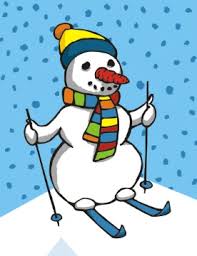 18.1. Hotovostní platba školného a           StravnéhoNespavá odpoledne pro předškoláky:Se zuzkou – 7.1., 21.1.S ivou – 14.1., 28.1.Výuka angličtiny se zuzkou:Každé úterý v dopoledních hodinách